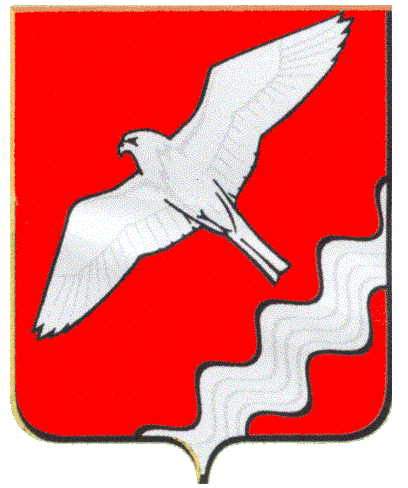 ДУМА МУНИЦИПАЛЬНОГО ОБРАЗОВАНИЯ КРАСНОУФИМСКИЙ ОКРУГ ДВАДЦАТЬ ТРЕТЬЕ ЗАСЕДАНИЕ  ПЯТОГО СОЗЫВАРЕШЕНИЕот 29 апреля 2014 г.  № 219г. Красноуфимск   	В целях обеспечения благоприятных условий развития малого предпринимательства, учета размещения объектов местного значения на территории Муниципального образования,  в соответствии со ст. 9, 24, 25 Градостроительного кодекса РФ.РЕШИЛА:Утвердить внесение  изменений  в Генеральный план Муниципального образования Красноуфимский округ в  текстовой части – Пункт 14.1. статьи 14 раздела 9 главы 5   Книги 2 «Материалы по обоснованию проекта генерального плана городского округа»  дополнить абзацем следующего содержания: развитие размещения рекламных конструкций на территории городского округа.         2. Опубликовать настоящее решение в газете «Вперед» и на официальном сайте МО Красноуфимский округ.	3. Контроль за выполнением данного решения возложить на постоянную депутатскую комиссию по экономической политике, бюджету и налогам (Вышегородцев П.А.).Глава Муниципального образованияКрасноуфимский округ                                                                О.В. РяписовО внесении изменений в Генеральный план Муниципального образования Красноуфимский округ